 ANNUAL GENERAL MEETING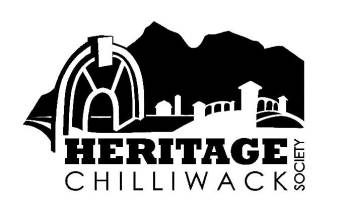 November 7, 2019MINUTES_______________________________________________________________________MINUTES of the Annual General Meeting of the Heritage Chilliwack Society held on November 7, 2019 at the Royal Hotel, 45892 Wellington Avenue, Chilliwack, BC.	CALL TO ORDER Laura Reid, President of the Board of Directors, called the meeting to order.  She noted that the requirement of our by-laws to give fourteen days notice for our general meeting was complied with. She also noted that a quorum was established based on the number of members that were present (40). Laura introduced the current board members, noting that Carsten Arnold had stepped down from his position as Director.CALL FOR NOMINATIONSKrista Butt called for nominations from the floor. She informed members in attendance that we had one nominee on the slate, and that was Kristina Legault .APPROVAL OF AGENDAIt was moved by Kelly Ovans, seconded by Don Keller, that the Agenda for the Annual General Meeting of the Heritage Chilliwack Society for November 7, 2019 be approved as presented. 												CARRIEDMINUTES OF NOVEMBER 4, 2018 ANNUAL GENERAL MEETINGIt was moved by Merlin Bunt, seconded by Kelly Ovans, that the minutes of the Annual General Meeting of the Heritage Chilliwack Society held on November 1, 2018 be approved as presented. 												CARRIEDEXECUTIVE DIRECTORS’ REPORTLaura Reid, President of the Board of Directors, recapped some of our accomplishments over the past year and some goals for 2020. These are exciting times; and I am honoured to serve as President of Heritage Chilliwack Society. Change has happened all around us this past year. Last October, a new mayor and council were elected. And shortly after, the City put a call out for volunteers to be part of the newly formed Heritage Advisory Committee. I was fortunate to be chosen to be part of this committee. The City, as Karen Stanton outlined, is also in the process of developing a Heritage Action Plan, with input gathered from the new committee, through public engagement, and by consultation with heritage organizations like Heritage Chilliwack. We have a really good opportunity to be involved with what’s going on, so I’m really honoured to be part of it. This process will help the City to create  policies to help manage Chilliwack’s built heritage. And this past May, I had the privilege to attend the Heritage BC Conference. It was in Nanaimo, and allowed me to participate in workshops and tours, and to network with other heritage organizations and professionals. It was during the Nanaimo Conference that the Heritage BC board decided where the 2020 Conference would be held. An announcement was made shortly after that, and they announced that the Heritage BC Conference would be held in Chilliwack, May 7 – 9, 2020. And the theme for the 2020 conference is: “The Cultural Heritage: Place & Space”.Suddenly, there’s a lot of exciting things happening in Chilliwack. But our work is far from done. I’m looking forward to an exciting year ahead, as we plan our Fall 2020 Heritage Home Tour. This will be our third home tour, and our largest fundraising event. And this is thanks to the heritage homeowners, our sponsors, and our volunteers. And keep in mind, we are currently scouting for houses and buildings to be included in the Fall 2020 tour.As we look to the future, we want to continue to grow our membership, continue to offer our heritage designation grant, our classroom sponsorship program. We want to continue to lead the one day course with Elder College with our Walking Tour, and we want to participate in the planning of the upcoming Heritage BC Conference.All these activities, future and current, cannot succeed without input and support from our Board of Directors, our volunteers, and from you, our members. I hope that you will join us in actively promoting Chilliwack’s heritage.I would also like to thank Carsten Arnold, who is leaving our board after a two-year term. His contributions have been invaluable. He has been our principal photographer for events, activities, and our Heritage Home Tour. He was also part of the team that developed our website. And for this, we wish him all the best in his future endeavours.I also want to thank the owner and manager of the Royal Hotel, for their continuing support of our organization, and their generosity in allowing to use their meeting spaces at no charge and providing storage space for our supplies and equipment. And in closing, I would like to quote William Murtagh. William Murtagh, was one of the world’s leading historic preservationists. He was also the keeper of the first National Register of Historic Places in the United States. And his quote is: “It has been said that, at its best, engages the past in conversation with the present, over a mutual concern for the future.” And with that, I thank you very much.FINANCIAL STATEMENTSVerna Harron, Treasurer of the Heritage Chilliwack Society, reported on the 2018-2019 Financial Year End. Our balance at the end of our fiscal year, which is August 31, was $4,449.35. A few points were highlighted, including:Our income for the year was $5,077.78, a big part of which came from the home tour, which brought in a profit of 3,995.00.We worked to our budget. We have added an expense for Professional Development to help cover fees to attend conferences such as the one that Laura participated in.It was moved by Brad Shaw, seconded by Ken Cruise, that the Financial Year End report for the year September 1, 2018 to August 31, 2019 be accepted as presented.  			CARRIEDFINAL CALL FOR NOMINATIONSKrista Butt called for final nominations from the floor. Hearing no additional nominations, she asked for someone to make a motion to close the nominations.It was moved by Marlene Dance, seconded by Wally Klassen, that the nominations for election of directors be closed.										CARRIEDELECTION OF DIRECTOR(S)Seeing that the there were no new nominations presented for the sole board position, Krista Butt made a motion to elect the following candidate onto the board of directors of the Heritage Chilliwack Society by acclamation: Kristina Legault.It was moved by Krista Butt, seconded by Monica Braun, that Kristina Legault be elected to the Board of Directors by acclamation.								CARRIEDOTHER BUSINESSNo other business.ADJOURNMENTIt was moved by Kelly Ovans, seconded by Margaret Holford, that there being no further business, the meeting was adjourned at 7:54 p.m.